Конкурс "Наследники Победы"⌛Учащиеся  Ванян Ангелина и Щерба Виктория приняли участие в  творческом конкурсе среди детей и молодежи «Наследники Победы», посвященном Победе советского народа в Великой Отечественной войне 1941-1945 годов.🎓Целью конкурса является патриотическое воспитание молодежи на основе исторических и документальных знаний о судьбах участников Великой Отечественной войны 1941-1945 годов. 🎨Девочки представили свои работы на тему: «История семьи в истории Великой Отечественной войне», выполненные в разных техниках. Ангелина изобразила своего дедушку в молодости Дмитрия Михайловича Сергеева, а Виктория – бабушку.✨Принимая участие в таких конкурсах, ребята показывают, как важно помнить наших героев и сохранять эту память не только на устах, но и в творчестве!✨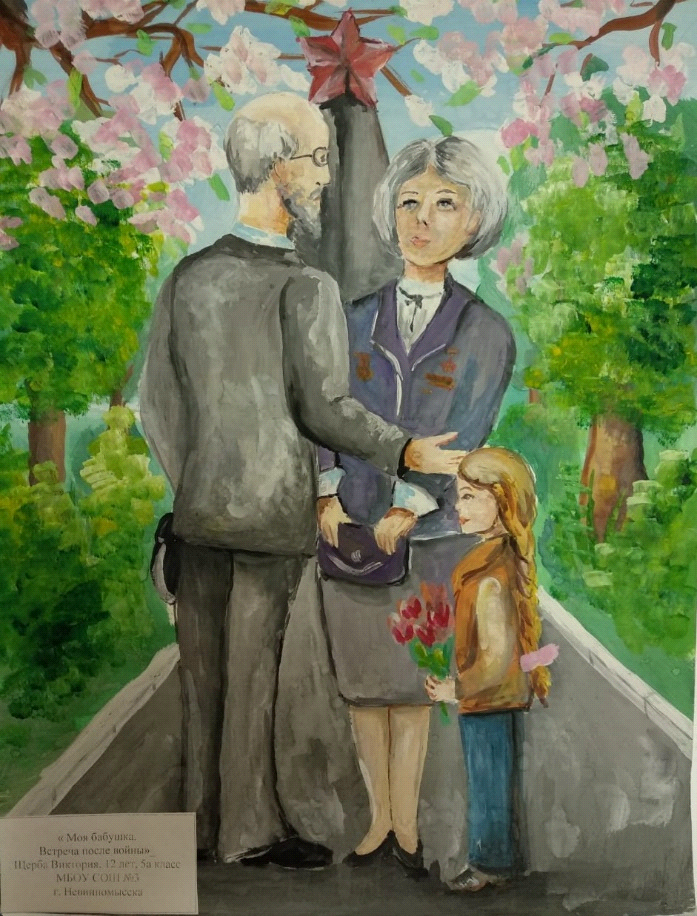 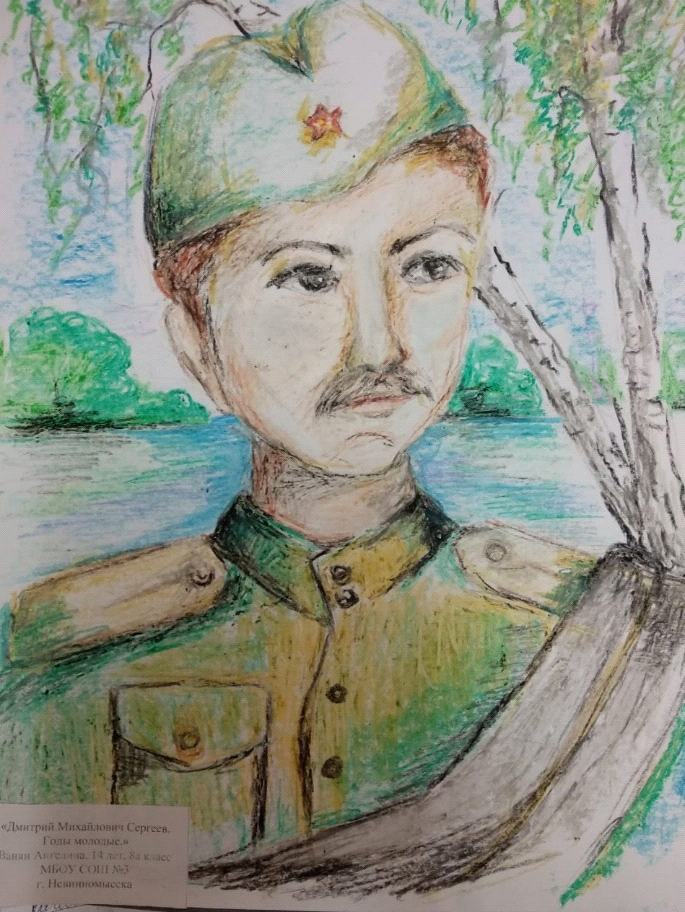 